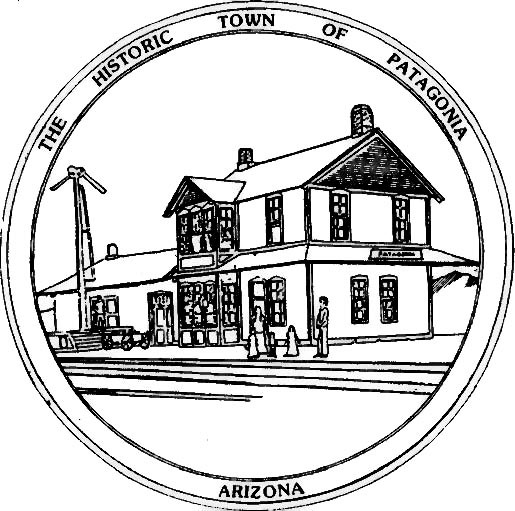 REQUEST FOR PUBLIC RECORDS(A. R. S. §39-121 et. seq.)The following public records are requested for:Inspection        Copying      Non-commercial     Commercial									 (See Deputy Town Clerk)	             A request should be for identifiable public records reasonably described with some specifics._____________________________________________________________________________________    _____________________________________________________________________________________    _____________________________________________________________________________________ The fore going records will be made available for inspection and or copying by the Town Clerk's office during normal business hours, or you can wait whenever possible.  If the request cannot be filled immediately, staff will contact you within two business days to notify you when the request can be filled.      Copies of non-commercial records will be provided at the following rates; payable in advance:	Non-Certified photocopies		$  .75/page	Certified photocopies			$1.25/page	Audio on Flash Drive			$5.00/per drive________________________________			         _____________                    _____________	Name of Person making request (print)   	Date of request	 	Time of request____________________________________                               (___)_________________Street/P.O. Box #, City, State and Zip Code		         Telephone Number_____________________________________					SignatureRequest Received By: ______________________________       Date___________   Time _____________Request filled by: ______________________________             Date ___________ Time ____________